Abdul Abdul.362966@2freemail.com 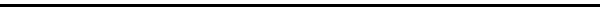 About MeB. Com graduate, with over 10 years of experience in Document Control and General Administration.I possess excellent written and oral communication skills, with knowledge of Process Management, Operations and Team Management.Key skills and Competencies:
Self directed unlimited resilience, drive, energy and talent.Ability to work independently and highly-motivated.Detail-oriented, dependable and focussed.Excellent documentation skills & reporting in Excel.Exceptional communication, presentation and mentoring skills.Strong leadership and organisational skills.Ability to prioritize and meet deadlines on multiple assignments.Strategic planner; always looking for continuous improvement of systems and processes.Achievements:I played a comprehensive role in transitioning the ‘Written Correspondence & Supplier Charging’ process from Dundee, Scotland – U.K {Tesco HSC}I was privileged to be a part of the ‘Helping Hands’ program in association with TATA industries at Star Bazaar. {Tesco HSC}Conducted Process Training and Soft Skills Training. {HSBC}Led and organised Orientation Programs for new hires. {HSBC}Strength:I have a passion for Training, Coaching, Mentoring and Mobilizing employees.WORK HISTORYDocument Controller – Office AdminSynergy PMC Services, Pine Valley, EGL - Bengaluru Oct 2016 - Present (www.synergyind.com)Documentation Control of drawings, tenders, reports & documents and its distribution.Documentation transmittals, memos etc.Maintaining proper Filing system for soft as well as hard copies.Maintenance of employee records and co-ordination with HO (HR and Admin).Arrange and co-ordinate meetings, travel and events.Managing the office stationary and equipments and assisting the team for print outs.Managing office petty cash and keeping track of expenses and balance.Document Controller - MEPWood Kraft (India) Private Limited - Bengaluru Aug 2013 - Sep 2016 (www.woodkraft.co.in)Document control: store, manage and track company documents. Scan, image, organize and maintain documents, adhering to the company's document lifecycle procedures.Archive inactive records in accordance with the records retention schedule.Receive and process Requests for Information, or RFIs, from employees or clients and maintain the requests via tracking logs. Create new templates and help project managers develop and maintain documents, meeting minutes, drawings, specifications, approvals and related items.Assist with file migrations and audits, and perform administrative tasks as needed.Accounts ExecutiveTESCO Stores Limited, ITPL - Bengaluru Dec 2008 - Jul 2013 (www.tescohsc.com)I was responsible for all aspects of Accounts Receivables, including; Secure revenue by verifying and posting receipts; resolving discrepancies.Raising invoices, managing credit notes and promotional offer queries; Post customer payments by recording cash, checks, and credit card transactions.Update receivables by totalling unpaid invoices.Maintain records by microfilming invoices, debits, and credits.Summarize receivables by maintaining invoice accounts; coordinating monthly transfer to accounts receivable account; verifying totals; preparing report.Academic QualificationBachelor of Commerce, B.comGaya College, Magadh University – Bihar, U.P(Distance Education)2005 – 2007	Diploma in Mechanical Engineering, D.M.EMahatma Gandhi Polytechnic - Bengaluru, Karnataka.1987 – 1991Personal DetailsDATE ISSUED: 05/11/2008VALID TILL: 04/11/2018Place of Issue: Bengaluru, Karnataka.Marital Status – MarriedDate of Birth – 24/05/1970